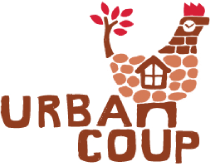 Expense Claim FormPlease website post or email scanned signed form to the UC Treasurer with attached scanned receipts for all listed expenses.Name:Working GroupE-mail:Period/DatePurpose:Approved byPurpose:Approved byDescriptionDescriptionDateDetailsDetailsDetailsDetailsAmountSubtotalSubtotalSubtotalSubtotalSubtotalSubtotalSubtotal$Less amount paid or advanced by UCLess amount paid or advanced by UCLess amount paid or advanced by UCLess amount paid or advanced by UCLess amount paid or advanced by UCLess amount paid or advanced by UCLess amount paid or advanced by UC$Total amount owing to member/supplierTotal amount owing to member/supplierTotal amount owing to member/supplierTotal amount owing to member/supplierTotal amount owing to member/supplierTotal amount owing to member/supplierTotal amount owing to member/supplier$Bank Account Details for PaymentBank Account Details for PaymentBank Account Details for PaymentBank Account Details for PaymentBank Account Details for PaymentBank Account Details for PaymentBank Account Details for PaymentBank Account Details for PaymentAccount Name  Account Name  Account Name  BSBBSBAccount NumberAccount NumberSignature:Signature:Signature:Signature:Signature:Date: Date: Date: 